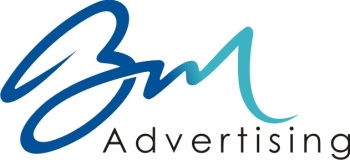 Công ty TNHH Quảng cáo & Trang trí Bình MinhSố 42A đường số 8, P. TrườngThọ, Q. Thủ ĐứcTuyển dụng vị trí Kế toán tổng hợpCông ty TNHH Quảng cáo & Trang trí Bình MinhSố 42A đường số 8, P. TrườngThọ, Q. Thủ ĐứcTuyển dụng vị trí Kế toán tổng hợpMô tả công việcYêu cầu chungThực hiện các công việc và nghiệp vụ theo mô tả công việc của vị trí Kế toán Tổng hợp.Thực hiện các bút toán phân bổ và kết chuyển đầu năm tài chính mới: Kết chuyển lãi lỗ năm tài chính cũ; Hạch toán chi phí thuế môn bài năm tài chính mới.Hạch toán thu nhập, chi phí, khấu hao, TSCĐ, công nợ, nghiệp vụ khác, thuế GTGT.Tập hợp hóa đơn hàng tháng, chứng từ phát sinh để theo dõi và hạch toán.Cuối tháng lập báo cáo thuế GTGT, thuế TNCN và và báo cáo sử dụng hóa đơn.Lập báo cáo tài chính cuối năm, báo cáo thuế cho tháng cuối năm, báo cáo thuế TNDN quý IV và báo cáo quyết toán thuế TNCN.Lập đề nghị thanh toán gửi khách hàng và theo dõi, đốc thúc quá trình thanh toán diễn ra đúng hạn, kịp thời.Phân bổ các chi phí trả trước ngắn hạn, dài hạn, công cụ dụng cụ, …Tính lương và chi trả lương cho người lao động;Cung cấp số liệu cho Ban Giám đốc hoặc các đơn vị chức năng khi có yêu cầu.Giải trình số liệu và cung cấp hồ sơ, số liệu cho cơ quan thuế, kiểm toán, thanh tra, kiểm tra theo yêu cầu của Ban giám đốc.Lưu trữ dữ liệu kế toán theo quy định. Báo cáo kịp thời các nghiệp vụ tiềm ẩn rủi ro sai phạm thuế.Phối hợp chặt chẽ với bộ phận kế toán, các bộ phận phòng ban liên quan khác theo quy định để thực hiện công việc. Các công việc khác theo yêu cầu, chỉ đạo trực tiếp của Ban giám đốc.Tốt nghiệp chính quy chuyên nghành Tài chính, Kế toán hoặc bằng cấp tương đương của tổ chức các hiệp hội nghề nghiệp kế toánKinh nghiệm từ 2 - 3 năm đảm nhận vị trí Kế toán tổng hợp. Ưu tiên cho có kinh nghiệm trong kế toán sản xuất – thương mạiKỹ năng trình bày, đàm phán, thuyết phục, lập kế hoạch và tổ chức thực hiện.Xử lý thành thành thạo phần mềm Microsoft Excel, phần mềm kế toán liên quan: Misa… Cần thận, trung thực và bảo mật thông tin. 